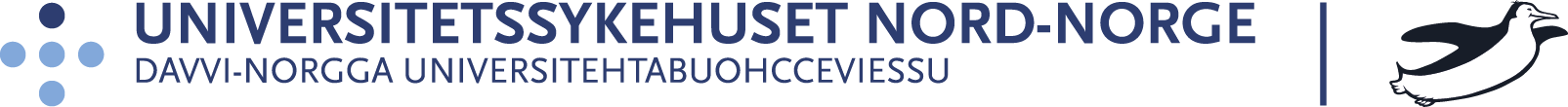 Kommunikasjonsplan for (navn på enhet eller prosjekt) Sist oppdatert:
Kommunikasjonsmål: (hva ønsker du å oppnå med kommunikasjonsarbeidet?)
1. 
2.3.  	MålgruppeHvem er mottaker av budskapet? 
Budskap
Hva er hovedbudskapet til målgruppen?Kanal
Hvordan skal budskapet formidles?Tidspunkt
Når skal kommunikasjons-tiltaket foregå?Ansvarlig
Hvem har ansvar for gjennomføring?GjennomførtEvaluertInterneEksterne